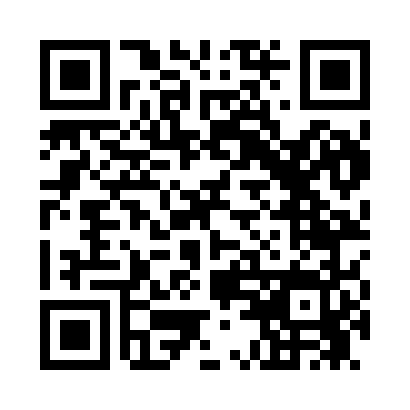 Prayer times for West Weber, Utah, USAMon 1 Jul 2024 - Wed 31 Jul 2024High Latitude Method: Angle Based RulePrayer Calculation Method: Islamic Society of North AmericaAsar Calculation Method: ShafiPrayer times provided by https://www.salahtimes.comDateDayFajrSunriseDhuhrAsrMaghribIsha1Mon4:195:591:325:339:0510:462Tue4:206:001:335:349:0510:453Wed4:206:011:335:349:0510:454Thu4:216:011:335:349:0410:445Fri4:226:021:335:349:0410:446Sat4:236:021:335:349:0410:437Sun4:246:031:335:349:0310:428Mon4:256:041:345:349:0310:429Tue4:266:041:345:349:0310:4110Wed4:276:051:345:349:0210:4011Thu4:286:061:345:349:0210:3912Fri4:296:071:345:349:0110:3913Sat4:306:071:345:349:0110:3814Sun4:316:081:345:349:0010:3715Mon4:326:091:345:348:5910:3616Tue4:346:101:345:348:5910:3517Wed4:356:111:355:348:5810:3418Thu4:366:111:355:338:5710:3319Fri4:376:121:355:338:5710:3220Sat4:386:131:355:338:5610:3021Sun4:406:141:355:338:5510:2922Mon4:416:151:355:338:5410:2823Tue4:426:161:355:338:5310:2724Wed4:446:171:355:328:5310:2525Thu4:456:181:355:328:5210:2426Fri4:466:191:355:328:5110:2327Sat4:486:201:355:328:5010:2128Sun4:496:211:355:318:4910:2029Mon4:506:211:355:318:4810:1830Tue4:526:221:355:318:4710:1731Wed4:536:231:355:308:4510:15